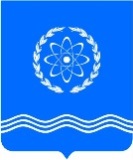 				ОБНИНСКОЕ  ГОРОДСКОЕ  СОБРАНИЕГОРОДСКОГО ОКРУГА «ГОРОД ОБНИНСК»П Р О Т О К О Л  №  03г. Обнинск 									от 27 октября 2015 годаПредседательствующий: Викулин В.В. –   Глава городского самоуправления,							Председатель городского СобранияПрисутствовали депутаты городского Собрания:Наволокин В.В. –  заместитель Председателя городского СобранияПриглашены: Макеев И.В. – начальник контрольного управления – зам. руководителя администрации Губернатора Калужской обл.;Алексанов Ю.В. – зам. начальника контрольного управления администрации Губернатора Калужской обл. – начальник отдела по взаимодействию с территориями;Шапша В.В. – и.о. главы Администрации города;Ананьев Г.Е. – зам. главы Администрации города по экономическому развитию;Лежнин В.В. – зам. главы Администрации города по вопросам городского хозяйства;Козлов А.П. – зам. главы Администрации города по вопросам архитектуры и градостроительства;Попова Т.С. – зам. главы Администрации города по социальным вопросам;Коновалова Л.И. – начальник Управления финансов Администрации города; Помещикова С.А. – начальник Правового управления Администрации города;Жарский В.А. – начальник Управления социальной защиты населения города Обнинска;Короткова В.И. – начальник управления имущественных и земельных отношений Администрации города;Шаванова Т.В. – зам. начальника Управления финансов Администрации города;  Горюнова Н.И. – начальник отдела бухгалтерского учета Администрации города;Гридунов М.М. – и.о. прокурора города Обнинска младший советник юстиции;Алексанов В.В. – начальник ОМВД по г. Обнинску, полковник полиции;Артемьев Г.Ю. – председатель Контрольно-счетной палаты муниципального образования  «Город Обнинск»;представители  средств массовой информации.ПроектПОВЕСТКА ДНЯ:1. О назначении главы Администрации (исполнительно-распорядительного органа) городского округа «Город Обнинск» Викулин В.В. - Глава городского самоуправления, Председатель городского Собрания 2. О назначении на должность председателя Контрольно-счетной палаты муниципального образования «Город Обнинск» Викулин В.В. - Глава городского самоуправления, Председатель городского Собрания3. О внесении изменений и дополнений в Устав муниципального образования «Город Обнинск», утвержденный решением городского Собрания от 04.07.2006 № 01-24 Нарусов М.А. - председатель Комитета по законодательствуи местному самоуправлению 4. О внесении дополнений в Положение «О порядке организации и проведения публичных слушаний в городе Обнинске», утвержденное решением городского Собрания от 14.02.2006 N 01-14 (в ред. решений Обнинского городского Собрания от 28.11.2006 № 04-32, от 28.02.2008 № 06-57, от 22.01.2009 № 09-69, от 26.11.2009 № 0379, от 27.09.2011 № 06-24, от 10.12.2013 № 04-50, от 28.10.2014 № 17-61, от 28.04.2015 № 04-70) Нарусов М.А. - председатель комитета по законодательствуи местному самоуправлению 5. Об особенностях составления, рассмотрения и утверждения проекта бюджета города Обнинска на 2016 год Пахоменко К.В. - председатель комитета по бюджету, финансам и налогам Коновалова Л.И. - начальник Управления финансов Администрации городаАртемьев Г.Ю. - председатель Контрольно-счетной палаты 6. Об утверждении прогнозного плана (программы) приватизации муниципального имущества города Обнинска на 2016-2018 годы Фрай Ю.В. – заместитель председателя комитета по экономической политике Короткова В.И. - начальник управления имущественных и земельных отношений Администрации города 7. О внесении изменений в Правила благоустройства и озеленения территории муниципального образования «Город Обнинск», утвержденные решением Обнинского городского Собрания от 25.11.2008 № 02-65 и о признании утратившим силу решения Обнинского городского Собрания от 14.07.1997 № 02-20 «Об усилении работы по упорядочению содержания собак и кошек на территории города Обнинска» Фрай Ю.В. – заместитель председателя комитета по экономической политикеРожкова Н.Г. - председатель комитета по жилищно-коммунальным услугам Куренкова Е.В. - председатель комитета по охране окружающей среды, контролюв сферах благоустройства и экологии 8. О внесении изменений в решение городского Собрания N 07-45 от 28.05.2013 «О создании постоянной комиссии Обнинского городского Собрания и об утверждении Положения «О постоянной комиссии Обнинского городского Собрания по физической культуре и спорту» Фрай Ю.В. – заместитель председателя комитета по экономической политике 9. О признании утратившими силу некоторых решений городского Собрания Нарусов М.А. - председатель комитета по законодательствуи местному самоуправлению 10. О включении депутата Нарукова В.В. в состав комитета по законодательству и местному самоуправлению и внесении изменений в решение Обнинского городского Собрания от 29.09.2015 № 03-02 «Об утверждении персонального состава комитетов городского Собрания» Викулин В.В. - Глава городского самоуправления,Председатель городского Собрания 11. О делегировании депутатов городского Собрания в состав комиссии по градостроительным и земельным вопросам Наволокин В.В. - заместитель Председателя городского Собрания 12. О делегировании депутатов городского Собрания в состав конкурсной комиссии по проведению открытого конкурса по отбору управляющей организации для управления многоквартирным домом Наволокин В.В. - заместитель Председателя городского Собрания 13. О делегировании депутата городского Собрания в состав комиссии по регулированию вопросов, связанных с охраной, защитой и воспроизводством зеленых насаждений на территории муниципального образования «Город Обнинск» Наволокин В.В. - заместитель Председателя городского Собрания14. О делегировании депутатов городского Собрания в состав комиссии комплексных проверок внутриквартальных и внутридворовых проездов на территории муниципального образования «Город Обнинск» Наволокин В.В. - заместитель Председателя городского Собрания 15. О делегировании депутата городского Собрания в состав комиссии по обеспечению безопасности дорожного движения на территории муниципального образования «Город Обнинск» Наволокин В.В. - заместитель Председателя городского Собрания16. О делегировании депутата городского Собрания в состав комиссии по обеспечению процедуры проведения открытого конкурса на право заключения договора на установку и эксплуатацию рекламных конструкций на земельных участках, зданиях или ином недвижимом имуществе, находящихся в собственности муниципального образования «Город Обнинск» Наволокин В.В. - заместитель Председателя городского Собрания 17. О делегировании депутата городского Собрания в состав комиссии по наименованию улиц, площадей, других городских объектов, содействию охране и использованию памятников истории и культуры (топонимическую комиссию) Наволокин В.В. - заместитель Председателя городского Собрания 18. О делегировании депутатов городского Собрания в состав комиссии по обеспечению реализации подпрограммы «Жилье в кредит» муниципальной программы «Социальная поддержка населения города Обнинска Наволокин В.В. - заместитель Председателя городского Собрания 19. О делегировании депутатов городского Собрания в состав рабочей группы Администрации города Обнинска Наволокин В.В. - заместитель Председателя городского Собрания 20.  О внесении изменений в решение Обнинского городского Собрания от 26.03.2013 № 04-43 «О формировании комиссии по приватизации муниципального имущества» (в редакции от 28.04.2015 №13-70) Наволокин В.В. - заместитель Председателя городского Собрания 21. О делегировании депутатов городского Собрания в состав комиссии по аренде Наволокин В.В. - заместитель Председателя городского Собрания 22. О делегировании депутата городского Собрания в комиссию по рассмотрению участия собственников помещений многоквартирных домов в муниципальной долгосрочной целевой программе «Организация гостевых стоянок автотранспорта на врутридворовых территориях муниципального образования «Город Обнинск» на 2011 - 2015 годы» Наволокин В.В. - заместитель Председателя городского Собрания Разное:ВИКУЛИН В.В. открыл заседание городского Собрания  и поприветствовал всех присутствующих. Представил гостей из администрации Губернатора Калужской области: Макеева И.В. – начальника контрольного управления – зам. руководителя администрации Губернатора Калужской обл. и Алексанова Ю.В. – зам. начальника контрольного управления администрации Губернатора Калужской обл. – начальника отдела по взаимодействию с территориями. Предложил принять повестку дня за основу. Поставил это предложение на голосование.ГОЛОСОВАЛИ: «за» - 30  , «против» - 0, «воздержались» - 0.ВИКУЛИН В.В. спросил, есть ли дополнения  и предложения в повестку дня. Предложений от депутатов не последовало. Предложил внести в повестку дня 23 вопросом – проект решения «Об исключении депутата Самбурова Д.А. из состава комитета по социальной политике и внесении изменений в решение Обнинского городского Собрания от 29.09.2015 № 03-02 «Об утверждении  персонального состава комитетов городского Собрания» на основании поступившего заявления в городское Собрание от депутата Самбурова Д.А.Поставил это предложение на голосование.ГОЛОСОВАЛИ: «за» - 30, «против» - 0, «воздержались» - 0.ПОВЕСТКА ДНЯ:Контрольный час: Об итогах оперативно-служебной деятельности ОМВД России по городу Обнинску за шесть месяцев 2015 года			Алексанов В.В. – начальник ОМВД по г. Обнинску, полковник полиции1. О назначении главы Администрации (исполнительно-распорядительного органа) городского округа «Город Обнинск» Викулин В.В. - Глава городского самоуправления, Председатель городского Собрания 2. О назначении на должность председателя Контрольно-счетной палаты муниципального образования «Город Обнинск» Викулин В.В. - Глава городского самоуправления, Председатель городского Собрания3. О внесении изменений и дополнений в Устав муниципального образования «Город Обнинск», утвержденный решением городского Собрания от 04.07.2006 № 01-24 Нарусов М.А. - председатель Комитета по законодательствуи местному самоуправлению 4. О внесении дополнений в Положение «О порядке организации и проведения публичных слушаний в городе Обнинске», утвержденное решением городского Собрания от 14.02.2006 N 01-14 (в ред. решений Обнинского городского Собрания от 28.11.2006 № 04-32, от 28.02.2008 № 06-57, от 22.01.2009 № 09-69, от 26.11.2009 № 0379, от 27.09.2011 № 06-24, от 10.12.2013 № 04-50, от 28.10.2014 № 17-61, от 28.04.2015 № 04-70) Нарусов М.А. - председатель комитета по законодательствуи местному самоуправлению 5. Об особенностях составления, рассмотрения и утверждения проекта бюджета города Обнинска на 2016 год Пахоменко К.В. - председатель комитета по бюджету, финансам и налогам Коновалова Л.И. - начальник Управления финансов Администрации городаАртемьев Г.Ю. - председатель Контрольно-счетной палаты 6. Об утверждении прогнозного плана (программы) приватизации муниципального имущества города Обнинска на 2016-2018 годы Фрай Ю.В. – заместитель председателя комитета по экономической политике Короткова В.И. - начальник управления имущественных и земельных отношений Администрации города 7. О внесении изменений в Правила благоустройства и озеленения территории муниципального образования «Город Обнинск», утвержденные решением Обнинского городского Собрания от 25.11.2008 № 02-65 и о признании утратившим силу решения Обнинского городского Собрания от 14.07.1997 № 02-20 «Об усилении работы по упорядочению содержания собак и кошек на территории города Обнинска» Фрай Ю.В. – заместитель председателя комитета по экономической политике Рожкова Н.Г. - председатель комитета по жилищно-коммунальным услугам Куренкова Е.В. - председатель комитета по охране окружающей среды, контролюв сферах благоустройства и экологии 8. О внесении изменений в решение городского Собрания N 07-45 от 28.05.2013 «О создании постоянной комиссии Обнинского городского Собрания и об утверждении Положения «О постоянной комиссии Обнинского городского Собрания по физической культуре и спорту» Фрай Ю.В. – заместитель председателя комитета по экономической политике 9. О признании утратившими силу некоторых решений городского Собрания Нарусов М.А. - председатель комитета по законодательствуи местному самоуправлению 10. О включении депутата Нарукова В.В. в состав комитета по законодательству и местному самоуправлению и внесении изменений в решение Обнинского городского Собрания от 29.09.2015 № 03-02 «Об утверждении персонального состава комитетов городского Собрания» Викулин В.В. - Глава городского самоуправления,Председатель городского Собрания 11. О делегировании депутатов городского Собрания в состав комиссии по градостроительным и земельным вопросам Наволокин В.В. - заместитель Председателя городского Собрания 12. О делегировании депутатов городского Собрания в состав конкурсной комиссии по проведению открытого конкурса по отбору управляющей организации для управления многоквартирным домом Наволокин В.В. - заместитель Председателя городского Собрания 13. О делегировании депутата городского Собрания в состав комиссии по регулированию вопросов, связанных с охраной, защитой и воспроизводством зеленых насаждений на территории муниципального образования «Город Обнинск» Наволокин В.В. - заместитель Председателя городского Собрания14. О делегировании депутатов городского Собрания в состав комиссии комплексных проверок внутриквартальных и внутридворовых проездов на территории муниципального образования «Город Обнинск» Наволокин В.В. - заместитель Председателя городского Собрания 15. О делегировании депутата городского Собрания в состав комиссии по обеспечению безопасности дорожного движения на территории муниципального образования «Город Обнинск» Наволокин В.В. - заместитель Председателя городского Собрания16. О делегировании депутата городского Собрания в состав комиссии по обеспечению процедуры проведения открытого конкурса на право заключения договора на установку и эксплуатацию рекламных конструкций на земельных участках, зданиях или ином недвижимом имуществе, находящихся в собственности муниципального образования «Город Обнинск» Наволокин В.В. - заместитель Председателя городского Собрания 17. О делегировании депутата городского Собрания в состав комиссии по наименованию улиц, площадей, других городских объектов, содействию охране и использованию памятников истории и культуры (топонимическую комиссию) Наволокин В.В. - заместитель Председателя городского Собрания 18. О делегировании депутатов городского Собрания в состав комиссии по обеспечению реализации подпрограммы «Жилье в кредит» муниципальной программы «Социальная поддержка населения города Обнинска Наволокин В.В. - заместитель Председателя городского Собрания 19. О делегировании депутатов городского Собрания в состав рабочей группы Администрации города Обнинска Наволокин В.В. - заместитель Председателя городского Собрания 20.  О внесении изменений в решение Обнинского городского Собрания от 26.03.2013 № 04-43 «О формировании комиссии по приватизации муниципального имущества» (в редакции от 28.04.2015 №13-70) Наволокин В.В. - заместитель Председателя городского Собрания 21. О делегировании депутатов городского Собрания в состав комиссии по аренде Наволокин В.В. - заместитель Председателя городского Собрания 22. О делегировании депутата городского Собрания в комиссию по рассмотрению участия собственников помещений многоквартирных домов в муниципальной долгосрочной целевой программе «Организация гостевых стоянок автотранспорта на врутридворовых территориях муниципального образования «Город Обнинск» на 2011 - 2015 годы» Наволокин В.В. - заместитель Председателя городского Собрания 23. Об исключении депутата Самбурова Д.А. из состава комитета по социальной политике и внесении изменений в решение Обнинского городского Собрания от 29.09.2015 № 03-02 «Об утверждении  персонального состава комитетов городского Собрания»Викулин В.В. - Глава городского самоуправления,Председатель городского Собрания ВИКУЛИН В.В. поставил повестку дня на голосование в целом.ГОЛОСОВАЛИ: «за» - 30, «против» - 0, «воздержались» - 0.Повестка дня утверждена.Контрольный час: «Об итогах оперативно-служебной деятельности ОМВД России по городу Обнинску за шесть месяцев 2015 года»СЛУШАЛИ АЛЕКСАНОВА В.В.,начальника ОМВД по г. Обнинску, полковник полиции.Он доложил, что по г. Обнинску в отчетном периоде 2015 года принимались организационные и практические меры по борьбе с преступностью, укреплению правопорядка и обеспечению общественной безопасности. Криминальная обстановка на территории города характеризуется увеличением количества зарегистрированных преступлений на 24,1% (с 937 до 1163 эпизодов). Коэффициент преступности в расчете на 10 тыс. населения составил 106,3 (средний по область 87,7). На 2,7% увеличилась общая раскрываемость и составила 56,7%, однако является ниже средне областной, средняя по области – 57,5%. Отметил, что на 30,2% произошел рост зарегистрированных преступлений, относящихся к категории тяжких и особо тяжких, их количество составляет 401 преступлений, в аналогичном периоде за прошлый год (далее - АППГ) – 308 преступлений. Раскрываемость тяжких и особо тяжких преступлений снизилась с 49% до 44%, и является ниже средне областной, средняя по области - 53,8%. В структуре преступности основная доля – 38,15% (446 эпизодов) – приходится на тайные хищения чужого имущества; 8,73% (102) – экономические преступления; 16,34% (191) – факты незаконного оборота наркотических средств; 3,25% (31) – грабежи. За 6 месяцев 2015 года больше совершено преступлений общеуголовной направленности, в том числе всех видов краж (446 преступлений), квартирных краж - 86, краж транспортных средств - 25, краж из складов, баз, магазинов - 106, разбоев - 8, убийств - 3, (АППГ-0). По итогам 2-го квартала 2015 года остаются нераскрытыми 454 преступления (АППГ - 375), в том числе 23 грабежа, 2 разбойных нападения, 287 краж, в том числе 58 краж из квартир, 50 краж из автомобилей, 16 краж транспортных средств. Сотрудниками ОМВД выявлено 70 фактов незаконного оборота наркотиков (АППГ – 82). Установлено 63 лица, совершивших такие преступления. В течение отчетного периода был выявлен притон для потребления наркотических средств. Пресечено 56 (АППГ-112) административных правонарушений, связанных с незаконным оборотом наркотических средств, 28 (АППГ-61) из которых – потребление наркотиков. Раскрываемость преступлений, связанных с незаконным оборотом наркотиков, выявленных сотрудниками ОМВД, повысилась на 6,4% и составила 47,5%. Остаются не раскрытыми 32 преступления (АППГ – 43), связанных с незаконным оборотом наркотиков. В основном, это - сбыт наркотических средств.Не найдено 26 преступников, 20 лиц, пропавших без вести, и не опознано 6 трупов. Подразделением экономической безопасности и противодействия коррупции выявлено 102 (АППГ - 70) экономических преступлений, из них более 86 относятся к категории тяжких и особо тяжких. Всего, за 6 месяцев текущего года, сотрудниками ОМВД России по г. Обнинску установлено 340 лиц, совершивших 594 преступления, в том числе 46 - особо тяжких, 74 -   тяжких. Из всех лиц, изобличённых в совершении преступлений, 7,6% - несовершеннолетние, 20,2% - женщины. Иностранными гражданами и лицами без гражданства на территории города совершено 53 преступления (АППГ – 55) или 8,9% от всех раскрытых преступлений. Иностранными гражданами на территории города совершено 53 преступления  (АППГ – 55) или 8,9% от всех раскрытых преступлений. В отношении иностранных  граждан и лиц без гражданства совершено 23 (АППГ – 14) противоправных деяния. Сотрудниками ОМВД России по г. Обнинску в отношении иностранных граждан было составлено 196 (АППГ-163) административных протоколов по ст. 18.8 КоАП РФ (нарушение правил пребывания на территории РФ), выдворено 59 (АППГ- 48) иностранных граждан. Проводилась работа, направленная на выявление и пресечение преступлений, связанных с незаконной миграцией. В результате чего было зарегистрировано 136 (АППГ-8) преступлений, предусмотренных ст. 322 УК РФ (организация незаконной миграции), раскрываемость данного вида преступлений составила 100% (АППГ – 100%), область 97,7%.Один из эффективных и действенных методов профилактики преступлений -  организация работы по установлению надзора за лицами, ранее судимыми или освобожденными из мест лишения свободы. В настоящее время административный надзор осуществляется за 42 лицами, освободившимися из мест лишения свободы и имеющими непогашенную судимость. Особого внимания требует вопрос профилактики преступности несовершеннолетних. На профилактических учетах полиции состоит 55 несовершеннолетних, из них 29 подростков поставлено на учёт в отчетном периоде текущего года. Принятыми мерами не были достигнуты положительные результаты по данному направлению деятельности. В отчетном периоде увеличилось количество преступлений, совершённых несовершеннолетними с 30 до 47, однако число подростков, привлеченных к уголовной ответственности, снизилось с 28 до 26. Из 26 подростков, совершивших преступления, 6 (АППГ-15) - не достигли 16-летнего возраста, 4 (АППГ-2) находились в состоянии алкогольного опьянения. К обеспечению общественного порядка на улицах и в иных общественных местах привлекаются члены добровольных народных дружин, частных охранных организаций, а также члены Хуторского казачьего общества. Позитивное воздействие на криминальную обстановку в городе оказало проведение 32 рейдов по обеспечению общественного порядка и безопасности дорожного движения на улицах и в общественных местах. В ходе рейдов раскрыто 15 преступлений, выявлено более 600 административных правонарушений. Обеспечению общественного порядка способствует деятельность по пресечению административных правонарушений. В общественных местах пресечено 1028 (АППГ – 1073) фактов мелкого хулиганства и 1357 (АППГ – 1956) появлений в общественных местах в состоянии опьянения. Выявлено 7762 (АППГ – 5229) нарушений правил дорожного движения. Задержано 269 (АППГ – 178) водителей за управление транспортным средством в состоянии опьянения, пресечено 635 (АППГ – 509) нарушений пешеходами. За 6 месяцев 2015 года на дорогах города, без учета дорог федерального значения зарегистрировано 60 дорожно-транспортных происшествий (АППГ - 76), в которых погибло 2 человека (АППГ – 4) и 62 получили ранения различной степени тяжести (АППГ – 85). С участием детей и подростков на территории города зарегистрировано 8 (АППГ – 12) дорожно-транспортных происшествий, в которых 10 детей получили ранения (АППГ-14), погибших детей не было. Зарегистрировано 1 дорожно-транспортное происшествие с участием нетрезвого водителя (АППГ-3). Остро стоит вопрос комплектования основных подразделений ОМВД. В настоящее время некомплект составляет: патрульно-постовой службы - 10 единиц, изолятора временного содержания - 7 единиц, участковых уполномоченных полиции – 5 единиц, дорожно-патрульной службы – 5 единиц, дежурной части – 3 единицы, уголовного розыска – 2 единицы, следственного отдела – 2 единицы. В целом, общий некомплект сотрудников отдела составляет 40 единиц. В отчетном периоде убыло 17 сотрудников, принято на службу 5. По отрицательным основаниям уволено 4 сотрудника отдела. Важным направлением деятельности органов внутренних дел является модернизация системы кадровой и воспитательной работы с личным составом, профессиональной подготовки, укрепление служебной дисциплины и законности.  	 Основными задачами ОМВД России по г. Обнинску на 2015 год являются: борьба с организованной преступностью, коррупционными проявлениями, экстремизмом и этнической преступностью; борьба с незаконной миграцией и миграционными потоками; повышение эффективности в предупреждении, пресечении, раскрытии и расследовании тяжких и особо тяжких преступлений, розыску преступников, укреплению учетно-регистрационной дисциплины; организация на должном уровне работы по профилактике правонарушений, стабилизации ситуации на улицах и в общественных местах, повышение эффективности профилактической работы с несовершеннолетними, лицами ранее судимыми, ранее совершавшими преступления, употребляющими спиртные напитки и наркотические средства; повышение эффективности в работе по обеспечению безопасности дорожного движения; комплектование подразделений ОМВД, укрепление кадрового состава.ВИКУЛИН В.В. спросил, есть ли вопросы к  докладчику.РОЖКОВА Н.Г. спросила, имеются ли в г. Обнинске пункты с игровыми автоматами.АЛЕКСАНОВ В.В. ответил, что официально точек с игровыми автоматами на территории г. Обнинска нет, но по имеющейся оперативной информации, такие точки, возможно, существуют. Работа по документированию проводится отделом совместно с прокуратурой г. Обнинска не постоянной основе.ВИКУЛИН В.В. спросил, есть ли еще вопросы. Вопросов не последовало.Поблагодарил Алексанова В.В. за доклад.1.СЛУШАЛИ: ВИКУЛИНА. В.В. по первому вопросу повестки заседания Обнинского городского Собрания «О назначении главы Администрации (исполнительно-распорядительного органа) городского округа «Город Обнинск».ВИКУЛИН. В.В. сказал, что 22.10.2015 состоялось заседание конкурсной комиссии о назначении главы Администрации (исполнительно-распорядительного органа) городского округа «Город Обнинск». В состав комиссии входило 12 человек, 6 представителей было из администрации Губернатора Калужской области, остальные 6 человек – депутаты городского Собрания и представители Администрации города. На должность главы претендовали два кандидата: это начальник учреждения МКУ «Управление по делам ГОЧС города Обнинска» С.П. Краско и и.о. главы Администрации города В.В. Шапша. Представленные кандидатами документы соответствуют установленным требованиям муниципального образования «Город Обнинск». Также кандидаты представили свою концепцию развития города Обнинска. Комиссия приняла решение – рекомендовать две кандидатуры для назначения на должность главы Администрации и довести до сведения городского Собрания о заключении конкурсной комиссии, о наибольшем соответствии концепции социально-экономического развития города Обнинска и работы Администрации города В.В. Шапши целям и задачам развития города как наукограда. Добавил, что в бюллетень для тайного голосования будут внесены две кандидатуры: Краско С.П. и Шапша В.В.ВИКУЛИН В.В. предоставил слово Краско С.П.КРАСКО С.П. поприветствовал всех присутствующих и доложил о том, что он акцентирует свою концепцию развития города Обнинска на безопасности граждан.Добавил, что ознакомился с концепцией Шапши В.В., и выразил ему свою признательность за проделанный им труд.ВИКУЛИН В.В. спросил, есть ли вопросы к  докладчику.Вопросов не поступило.ВИКУЛИН В.В. предоставил слово Шапше В.В.ШАПША В.В. поприветствовал всех присутствующих и доложил о том, что выработана стратегия развития города - как наукограда. Принят генеральный план города, согласно которому, предусмотрено расширение границ города Обнинска. Расширение границ должно пройти не в ущерб жителям, живущим в соседних областях. В 2015 году наблюдается 5% падение роста производства, что сказывается на расходной части бюджета города. Также добавил, что взят хороший темп по улучшению городской среды. К благоустройству дворов подключились ТОСы. К исполнению целевой программы «Доступный город» подключены люди с ограниченными возможностями, благодаря которым уже многое сделано по этой программе. Также многое сделано по реконструкции городского освещения центральных улиц. Необходимо разработать программу по реконструкции дворового освещения и приступить к ее реализации уже в 2016 году. Добавил, что в 2016 году г. Обнинск отпразднует свой 60-ти летний юбилей, в связи с этим уже создан оргкомитет, который приступил к работе. В завершении сказал, что вся работа Администрации города направлена на улучшение жизни горожан и социальное благополучие. ВИКУЛИН В.В. спросил, есть ли вопросы к  докладчику.ХАЛЕЦКИЙ Е.В. спросил, как будет решаться вопрос по улучшению здравоохранения в городе.ШАПША В.В. ответил, что в клиническую больницу № 8 поставляется специализированное оборудование, производится ремонт отделений, отремонтированы дороги в больничном городке. Администрация города создает возможные условия для получения жителями квалифицированной помощи. В бюджете города заложены статьи доплат специалистам. НАРУСОВ М.А. спросил, как в дальнейшем будет проходить сотрудничество  Администрации города с правоохранительными органами, и будет ли выполняться программа «Обеспечение правопорядка и безопасности населения на территории города Обнинска».ШАПША В.В. ответил, что это серьезная программа. В связи с выходом федерального закона Администрация города ограничена в возможностях поддержки работы полиции. Но появилась возможность поддерживать работу добровольной народной дружины.НАРУСОВ М.А. спросил, как оценивается работа общественной юридической приемной и возможно ли в дальнейшем ее финансирование.ШАПША В.В. ответил,  работа палаты оценивается положительно, финансово помочь Администрация города не может, но может выделить помещение для приема граждан.РОЖКОВА Н.Г. спросила, будут ли предусмотрены меры наказания для собственников жилья, которые предоставляют жилье в наем мигрантам и не регистрируют их временно.ШАПША В.В. ответил, что этот вопрос рассматривался совместно с прокуратурой, и недобросовестные собственники жилья должны быть наказаны, и не важно, мигрантам они сдают жилье или не мигрантам.ГУРОВ З.Р. спросил, возможно ли еще одно строительство спортивного комплекса в городе Обнинске.ШАПША В.В. ответил, что есть один проект по созданию дворца тяжелой атлетики. Добавил, что в ситуации нынешней нестабильной экономики нет ничего невозможного. СЕРГЕЕВА Л.А. спросила, как будет решаться вопрос с кадровым дефицитом в медперсонале.ШАПША В.В. ответил, что в данный момент в бюджете города заложены стимулирующие надбавки, но они уже не так существенны. В дальнейшем будет рассмотрен вариант перенаправления этих надбавок на планомерное строительство жилья для персонала, частичное погашения  кредитов или рассрочек.СУХАРЕВ А.Е. спросил, оптимизируется ли структура Администрации и как кардинально.ШАПША В.В. ответил, что кардинально структура работы Администрации не поменяется. Как показали годы, рабочие механизмы эффективны. Добавились полномочия и расширились функции в работе Администрации. Ряд функций уже могут выполняться не в рамках Администрации города, а в рамках учреждений, вот в этом направлении будет оптимизация. ВИКУЛИН. В.В. спросил, есть ли еще вопросы к В.В. Шапше.Вопросов не последовало.ВИКУЛИН. В.В. предложил проголосовать за включение двух кандидатур Краско С.П. и Шапши В.В. в бюллетень для тайного голосования.ГОЛОСОВАЛИ: «за» - 30  , «против» - 0, «воздержались» - 0.ВИКУЛИН. В.В. объявил перерыв в заседании для тайного голосования на 20 минут.После перерыва: ВИКУЛИН В.В. предоставил слово председателю счетной комиссии Гурову З.Р.ГУРОВ З.Р. огласил Протокол № 5 по вопросу «О назначении главы Администрации (исполнительно-распорядительного органа) городского округа «Город Обнинск». Доложил, что в бюллетень для тайного голосования были внесены две кандидатуры Краско С.П. и Шапши В.В. Роздано бюллетеней 30, при вскрытии обнаружено 30, признаны испорченными и недействительными 0. Результаты голосования по данному вопросу: Краско С.П.- голосов «за» - 1, Шапша В.В. - голосов «за» - 29. По результатам голосования главой Администрации (исполнительно-распорядительного органа) городского округа «Город Обнинск» назначен Шапша В.В.ВИКУЛИН В.В. добавил, что в соответствии с решением городского Собрания Шапша Владислав Валерьевич приступает к своим обязанностям с 28 октября 2015 года.ВИКУЛИН В.В. предложил принять к сведению Протокол заседания счетной комиссии № 5.Решение № 01-03 принято и прилагается.2.СЛУШАЛИ: ВИКУЛИНА. В.В. по второму вопросу повестки заседания Обнинского городского Собрания «О назначении на должность председателя Контрольно-счетной палаты муниципального образования «Город Обнинск».ВИКУЛИН. В.В. сообщил, что документы на должность председателя Контрольно-счетной палаты муниципального образования «Город Обнинск» были поданы только от одного кандидата Артемьева Г.Ю., документы полностью соответствуют Положению. Также Геннадий Юрьевич предоставил рекомендации от всех депутатов городского Собрания.ВИКУЛИН В.В. предоставил слово АРТЕМЬЕВУ Г.Ю.АРТЕМЬЕВ Г.Ю. сказал, что Контрольно-счетная палата осуществляет контроль, за расходами средств и управлением имущества в рамках при исполнении деятельности Администрации города. Также добавил, что главной задачей в работе Контрольно-счетной палаты является выявление нарушений. Отметил, что за 5 лет удалось создать Контрольно-счетную палату как юридическое лицо, сформировать профессиональный коллектив. Разработана юридическая база деятельности Контрольно-счетной палаты. В связи с изменениями федерального законодательства изменились и полномочия Контрольно-счетной палаты, добавились функции в работе. Добавил, что на ближайшее время в работе Контрольно-счетной палаты намечаются следующие направления: мониторинг бюджетных процессов Администрации города; аудит закупок в муниципальном образовании; оптимизация работ распределения и управления муниципальной собственностью; эффективность расходов на благоустройство города.ВИКУЛИН В.В. спросил, есть ли вопросы к Артемьеву Г.Ю.Вопросов не поступило.ВИКУЛИН В.В. предоставил слово Пахоменко К.В. – председателю Комитета по бюджету, финансам и налогам.ПАХОМЕНКО К.В. сказал, что поступившие в комитет документы от кандидата Артемьева Г.Ю. полностью соответствуют требованиям. Комитет единогласно поддержал кандидатуру Артемьва Г.Ю. на должность председателя Контрольно-счетной палаты.ВИКУЛИН. В.В. предложил проголосовать за включение одной кандидатуры Артемьева Г.Ю. в бюллетень для тайного голосования.ГОЛОСОВАЛИ: «за» - 30  , «против» - 0, «воздержались» - 0.ВИКУЛИН. В.В. объявил перерыв в заседании для проведения тайного голосования на 20 минут.После перерыва: ВИКУЛИН В.В. предоставил слово председателю счетной комиссии Гурову З.Р.ГУРОВ З.Р. огласил Протокол № 6 по вопросу «О назначении на должность председателя Контрольно-счетной палаты муниципального образования «Город Обнинск». Доложил, что в бюллетень для тайного голосования была внесена одна кандидатура, Артемьева Г.Ю. Роздано бюллетеней 30, при вскрытии обнаружено 30, признаны испорченными и недействительными 0. Результаты голосования по данному вопросу: Артемьев Г.Ю. - голосов «за» - 30. По результатам голосования председателем Контрольно-счетной палаты муниципального образования «Город Обнинск» назначен Артемьев Г.Ю.ВИКУЛИН В.В. предложил принять к сведению Протокол заседания счетной комиссии № 6.Решение № 02-03 принято и прилагается.3.СЛУШАЛИ: НАРУСОВА М.А. по третьему вопросу повестки заседания Обнинского городского Собрания «О внесении изменений и дополнений в Устав муниципального образования «Город Обнинск», утвержденный решением городского Собрания от 04.07.2006 № 01-24».НАРУСОВ М.А. доложил, что в связи с изменением Федерального Закона «Об общих принципах организации местного самоуправления в Российской Федерации» № 131-ФЗ от 06.10.2003, в Устав муниципального образования «Горд Обнинск» нужно внести изменения и дополнения:Подпункт 19) пункта 1 статьи 8 изложить в следующей редакции:«19) обеспечение условий для развития на территории города физической культуры, школьного спорта и массового спорта, организация проведения официальных физкультурно-оздоровительных и спортивных мероприятий города;».Подпункт 4 пункта 3 статьи 20 дополнить словами: «, за исключением случаев, если в соответствии со статьей 13 Федерального закона от 06.10.2003 N 131-ФЗ "Об общих принципах организации местного самоуправления в Российской Федерации" для преобразования города Обнинска требуется получение согласия населения города, выраженного путем голосования.».В пункте 8 статьи 46 слова «затрат на их денежное содержание» заменить словами «расходов на оплату их труда».ВИКУЛИН В.В. попросил задавать вопросы  докладчику, спросил, есть ли желающие  выступить. Поставил вопрос на голосование.ГОЛОСОВАЛИ: «за» - 30 , «против» - 0, «воздержались» - 0.Решение № 03-03 принято и прилагается.4.СЛУШАЛИ: НАРУСОВА М.А. по четвертому вопросу повестки заседания Обнинского городского Собрания «О внесении дополнений в Положение «О порядке организации и проведения публичных слушаний в городе Обнинске», утвержденное решением городского Собрания от 14.02.2006 N 01-14 (в ред. решений Обнинского городского Собрания от 28.11.2006 № 04-32, от 28.02.2008 № 06-57, от 22.01.2009 № 09-69, от 26.11.2009 № 0379, от 27.09.2011 № 06-24, от 10.12.2013 № 04-50, от 28.10.2014 № 17-61, от 28.04.2015 № 04-70)».НАРУСОВ М.А. доложил, что в связи с изменением Федерального Закона «Об общих принципах организации местного самоуправления в Российской Федерации» № 131-ФЗ от 06.10.2003 необходимо внести следующее изменение в Положение «О порядке организации и проведения публичных слушаний в городе Обнинске»: подпункт 2.4. пункта 2 статьи 3 дополнить словами: «, за исключением случаев, если в соответствии со статьей 13 Федерального закона от 06.10.2003 № 131-ФЗ «Об общих принципах организации местного самоуправления в Российской Федерации» для преобразования города Обнинска требуется получение согласия населения города, выраженного путем голосования.».ВИКУЛИН В.В. попросил задавать вопросы  докладчику, спросил, есть ли желающие  выступить. Поставил вопрос на голосование.ГОЛОСОВАЛИ: «за» - 30 , «против» - 0, «воздержались» - 0.Решение № 04-03 принято и прилагается.5.СЛУШАЛИ: ПАХОМЕНКО К.В. по пятому вопросу повестки заседания Обнинского городского Собрания «Об особенностях составления, рассмотрения и утверждения проекта бюджета города Обнинска на 2016 год».ПАХОМЕНКО К.В. доложил, что в связи с принятием Федерального закона от 30.09.2015 № 273- ФЗ «Об особенностях составления и утверждения бюджетов бюджетной системы Российской Федерации на 2016 год», который предусматривает составление федеральных, региональных и местных бюджетов не на три года, а на один год, необходимо принять решение городского Собрания. По данному проекту решения было получено заключение с замечаниями от Контрольно-счетной палаты, которые уже учтены. Также проект решения был рассмотрен на совместном заседании комитета по бюджету, финансам и налогам и комитета по экономической политике 15 октября 2015 года. ВИКУЛИН В.В. попросил задавать вопросы  докладчику, спросил, есть ли желающие выступить.ВИКУЛИН В.В. спросил, что по этому вопросу может добавить Коновалова Л.И.КОНОВАЛОВА Л.И. ответила, что добавить ей нечего.ВИКУЛИН В.В. спросил, может ли прокомментировать этот вопрос Артемьев Г.Ю.АРТЕМЬЕВ Г.Ю. предложил принять данный проект решения.ВИКУЛИН В.В. поставил проект решения на голосование. ГОЛОСОВАЛИ: «за» - 30 , «против» - 0, «воздержались» - 0.Решение № 05-03 принято и прилагается.6. СЛУШАЛИ: ФРАЯ Ю.В. по шестому вопросу повестки заседания Обнинского городского Собрания «Об утверждении прогнозного плана (программы) приватизации муниципального имущества города Обнинска на 2016-2018 годы».ФРАЙ Ю.В. доложил, что представленные в прогнозном плане (программе) приватизации два объекта недвижимости не являются имуществом, необходимым для осуществления полномочий по решению вопросов местного значения. Представленные в программе помещения находятся в аренде. Годовой доход от реализации данного плана (программы)  по двум объектам принесет более выгодный доход в бюджет города, чем арендная плата.   Добавил, что данный проект решения был рассмотрен на совместном заседании комитета по бюджету, финансам и налогам и комитета по экономической политике 15 октября 2015 года. Контрольно-счетная палата, рассмотрев предложенный проект решения, направила свое заключение с замечаниями. Отметил, что в связи с новым созывом депутатов и переформированием состава комиссии по приватизации муниципального имущества, образовалась некоторая заминка, но год 2015 еще не завершен, и еще есть время для реализации Прогнозного плана приватизации на 2015 год.ВИКУЛИН В.В. попросил задавать вопросы докладчику о невыполнении плана приватизации на 2015 год.РОЖКОВА Н.Г. спросила, кто является арендатором данных двух объектов.КОРОТКОВА В.И. ответила, что по ул. Любого, д. 2, арендатор - общество с ограниченной ответственностью «Центр реабилитации», а по ул. Красных зорь, д. 3, арендатор - мебельный магазин «Балерика».ВИКУЛИН В.В. поставил проект решения на голосование.ГОЛОСОВАЛИ: «за» - 30 , «против» - 0, «воздержались» - 0.Решение № 06-03 принято и прилагается.7. СЛУШАЛИ: ФРАЯ Ю.В. по седьмому вопросу повестки заседания Обнинского городского Собрания «О внесении изменений в Правила благоустройства и озеленения территории муниципального образования «Город Обнинск», утвержденные решением Обнинского городского Собрания от 25.11.2008 № 02-65 и о признании утратившим силу решения Обнинского городского Собрания от 14.07.1997 № 02-20 «Об усилении работы по упорядочению содержания собак и кошек на территории города Обнинска».ФРАЙ Ю.В. доложил, что данный проект решения был рассмотрен на совместном заседании комитета по бюджету, финансам и налогам и комитета по экономической политике 15 октября 2015 года. И также на совместном заседании комитета по социальной политике и комитета по жилищно-коммунальным услугам 20 октября 2015 года. В Правила добавлен раздел 14 «Порядок содержания домашних животных – кошек и собак», который более конкретно отражает правила содержания и выгула домашних животных, и также прописан порядок ликвидации аварийных деревьев, и прописан порядок утилизации и сжигания твердых бытовых отходов.ВИКУЛИН В.В. попросил задавать вопросы  докладчику.ВИКУЛИН В.В. спросил, взымаются ли штрафы с граждан, которые паркуют свои автомобили на газонах города.ПОМЕЩИКОВА С.А. ответила, что в городе Обнинске привлекаются к административной ответственности граждане, которые паркуют свои автомобили на газонах города. За 2015 год сумма штрафов превысила 1 млн. рублей, эта сумма поступила в бюджет города.СВЕТЛАКОВ В.Б. спросил, одевать ли намордник на маленьких собак, которые умещаются в карман.ВИКУЛИН В.В. прокомментировал, сказал, что сложнее найти намордник на крупную породу собак, которая может быть воспитана, а вот мини порода отличаются тем, что менее поддается дрессуре и может накинуться и укусить. РОЖКОВА Н.Г. добавила, что Фрай Ю.В. грамотно доложил данный вопрос. Попросила обратить внимание юридического отдела городского Собрания на пункт 14.6. Правил «дрессировка собак в местах, специально не оборудованных для этой цели», слово «специально» может ввести в заблуждение горожан. Попросила исключить его.ВИКУЛИН В.В. ответил, что данное предложение редакционно доработается.ВИКУЛИН В.В. спросил, что добавит по этому вопросу Куренкова Е.В. КУРЕНКОВА Е.В. ответила, что данное уточнение сути не поменяет.ВИКУЛИН В.В. спросил, есть ли предложения, возражения, поставил проект решения на голосование.ГОЛОСОВАЛИ: «за» - 30 , «против» - 0, «воздержались» - 0.Решение № 07-03 принято и прилагается.8. СЛУШАЛИ: ФРАЯ Ю.В. по восьмому вопросу повестки заседания Обнинского городского Собрания «О внесении изменений в решение городского Собрания N 07-45 от 28.05.2013 «О создании постоянной комиссии Обнинского городского Собрания и об утверждении Положения «О постоянной комиссии Обнинского городского Собрания по физической культуре и спорту».ФРАЙ Ю.В. доложил, что эта комиссия была создана в пятом созыве. Сейчас меняется состав комиссии. Из прошлого 6 созыва остались: Березнер Л.А., Силуянов А. Ю., Фрай Ю.В. В новом созыве выразили желание войти в состав комиссии: Журавлев М.В., Зыков А.А. и Пахоменко К.В., все члены комиссии имеют отношение к спорту или здравоохранению. Также предложил утвердить председателем данной комиссии Фрая Ю.В. ВИКУЛИН В.В. попросил задавать вопросы  докладчику.ШАТУХИН А.Е. спросил, будет ли входить в состав комиссии представитель от Администрации города.ФРАЙ Ю.В. ответил, что в комиссии всегда присутствует представитель от Администрации города – это председатель комитета по физической культуре и спорту Администрации города. На данный момент, постоянно действующего представителя нет, как только появится на данной должности постоянная кандидатура, его дополнительно включат в список комиссии.ВИКУЛИН В.В. поставил проект решения на голосование.ГОЛОСОВАЛИ: «за» - 30 , «против» - 0, «воздержались» - 0.Решение № 08-03 принято и прилагается.9. СЛУШАЛИ: НАРУСОВА М.А. по девятому вопросу повестки заседания Обнинского городского Собрания «О признании утратившими силу некоторых решений городского Собрания».НАРУСОВ М.А. доложил, что в связи с утратой актуальности и дублированию функций комиссий при Администрации города, предлагается две комиссии упразднить. Одна комиссия по общественной безопасности и соблюдению общественного порядка в городе Обнинске, вторая комиссия по молодежной политике.ВИКУЛИН В.В. попросил задавать вопросы  докладчику.Вопросов не последовало.ВИКУЛИН В.В. поставил проект решения на голосование.ГОЛОСОВАЛИ: «за» - 30 , «против» - 0, «воздержались» - 0.Решение № 09-03 принято и прилагается.10. СЛУШАЛИ: ВИКУЛИНА В.В. по десятому вопросу повестки заседания Обнинского городского Собрания «О включении депутата Нарукова В.В. в состав комитета по законодательству и местному самоуправлению и внесении изменений в решение Обнинского городского Собрания от 29.09.2015 № 03-02 «Об утверждении персонального состава комитетов городского Собрания».ВИКУЛИН В.В. доложил, что в городское Собрание поступило заявление от депутата Нарукова В.В. о включении его в комитет по законодательству и местному самоуправлению. Предоставил слово Нарукову В.В.НАРУКОВ В.В. сказал, что готов внести вклад в работу комитета по законодательству и местному самоуправлению.ВИКУЛИН В.В. попросил задавать вопросы  докладчику.Вопросов не последовало.ВИКУЛИН В.В. поставил проект решения на голосование.ГОЛОСОВАЛИ: «за» - 30 , «против» - 0, «воздержались» - 0.Решение № 10-03 принято и прилагается.11. СЛУШАЛИ: НАВОЛОКИНА В.В. по одиннадцатому вопросу повестки заседания Обнинского городского Собрания «О делегировании депутатов городского Собрания в состав комиссии по градостроительным и земельным вопросам».НАВОЛОКИН В.В. доложил, что от Администрации города поступило письмо с просьбой о делегировании депутатов городского Собрания в 13 комиссий. В некоторые комиссии Администрация города указала конкретных депутатов, кто-то из депутатов самостоятельно изъявил желание войти в состав комиссий. Все кандидатуры были рассмотрены на комитетах. Администрация города просит делегировать в состав комиссии по градостроительным и земельным вопросам Наволокина В.В. и Березнера Л.А..ВИКУЛИН. В.В. спросил, есть ли другие предложения. Поставил на голосование проект решения.ГОЛОСОВАЛИ: «за» - 30 , «против» - 0, «воздержались» - 0.Решение № 11-03 принято и прилагается.12. СЛУШАЛИ: НАВОЛОКИНА В.В. по двенадцатому вопросу повестки заседания Обнинского городского Собрания «О делегировании депутатов городского Собрания в состав конкурсной комиссии по проведению открытого конкурса по отбору управляющей организации для управления многоквартирным домом».НАВОЛОКИН В.В. доложил, что в данную комиссию рекомендуется делегировать Анциферова Р.Г. и Рожкову Н.Г.ВИКУЛИН. В.В. спросил, есть ли другие предложения. Поставил на голосование проект решения.ГОЛОСОВАЛИ: «за» - 30 , «против» - 0, «воздержались» - 0.Решение № 12-03 принято и прилагается.13. СЛУШАЛИ: НАВОЛОКИНА В.В. по тринадцатому вопросу повестки заседания Обнинского городского Собрания «О делегировании депутата городского Собрания в состав комиссии по регулированию вопросов, связанных с охраной, защитой и воспроизводством зеленых насаждений на территории муниципального образования «Город Обнинск».НАВОЛОКИН В.В. доложил, что в данную комиссию рекомендуется делегировать Косинскую А.Б.ВИКУЛИН. В.В. спросил, есть ли другие предложения. Поставил на голосование проект решения.ГОЛОСОВАЛИ: «за» - 30 , «против» - 0, «воздержались» - 0.Решение № 13-03 принято и прилагается.14. СЛУШАЛИ: НАВОЛОКИНА В.В. по четырнадцатому вопросу повестки заседания Обнинского городского Собрания «О делегировании депутатов городского Собрания в состав комиссии комплексных проверок внутриквартальных и внутридворовых проездов на территории муниципального образования «Город Обнинск».НАВОЛОКИН В.В. доложил, что в данную комиссию рекомендуется делегировать Березнера Л.А., Рожкову Н.Г. и Шатухина А.Е.ВИКУЛИН. В.В. спросил, есть ли другие предложения. Поставил на голосование проект решения.ГОЛОСОВАЛИ: «за» - 30 , «против» - 0, «воздержались» - 0.Решение № 14-03 принято и прилагается.15.СЛУШАЛИ: НАВОЛОКИНА В.В. по пятнадцатому вопросу повестки заседания Обнинского городского Собрания «О делегировании депутата городского Собрания в состав комиссии по обеспечению безопасности дорожного движения на территории муниципального образования «Город Обнинск».НАВОЛОКИН В.В. доложил, что в данную комиссию рекомендуется делегировать Самбурова Д.А.ВИКУЛИН. В.В. спросил, есть ли другие предложения. Поставил на голосование проект решения.ГОЛОСОВАЛИ: «за» - 30 , «против» - 0, «воздержались» - 0.Решение № 15-03 принято и прилагается.16. СЛУШАЛИ: НАВОЛОКИНА В.В. по шестнадцатому вопросу повестки заседания Обнинского городского Собрания «О делегировании депутата городского Собрания в состав комиссии по обеспечению процедуры проведения открытого конкурса на право заключения договора на установку и эксплуатацию рекламных конструкций на земельных участках, зданиях или ином недвижимом имуществе, находящихся в собственности муниципального образования «Город Обнинск».НАВОЛОКИН В.В. доложил, что в данную комиссию рекомендуется делегировать Березнера Л.А.ВИКУЛИН. В.В. спросил, есть ли другие предложения. Поставил на голосование проект решения.ГОЛОСОВАЛИ: «за» - 30 , «против» - 0, «воздержались» - 0.Решение № 16-03 принято и прилагается.17. СЛУШАЛИ: НАВОЛОКИНА В.В. по семнадцатому вопросу повестки заседания Обнинского городского Собрания «О делегировании депутата городского Собрания в состав комиссии по наименованию улиц, площадей, других городских объектов, содействию охране и использованию памятников истории и культуры (топонимическую комиссию)».НАВОЛОКИН В.В. доложил, что в данную комиссию рекомендуется делегировать Галкина И.А.ВИКУЛИН. В.В. спросил, есть ли другие предложения. Поставил на голосование проект решения.ГОЛОСОВАЛИ: «за» - 30 , «против» - 0, «воздержались» - 0.Решение № 17-03 принято и прилагается.18. СЛУШАЛИ: НАВОЛОКИНА В.В. по восемнадцатому вопросу повестки заседания Обнинского городского Собрания «О делегировании депутатов городского Собрания в состав комиссии по обеспечению реализации подпрограммы «Жилье в кредит» муниципальной программы «Социальная поддержка населения города Обнинска».НАВОЛОКИН В.В. доложил, что в данную комиссию рекомендуется делегировать Наволокина В.В., Плашкевич В.Е. и Рожкову Н.Г.ВИКУЛИН. В.В. спросил, есть ли другие предложения. Поставил на голосование проект решения.ГОЛОСОВАЛИ: «за» - 30 , «против» - 0, «воздержались» - 0.Решение № 18-03 принято и прилагается.19. СЛУШАЛИ: НАВОЛОКИНА В.В. по девятнадцатому вопросу повестки заседания Обнинского городского Собрания «О делегировании депутатов городского Собрания в состав рабочей группы Администрации города Обнинска».НАВОЛОКИН В.В. доложил, что в данную комиссию рекомендуется делегировать Заеленкова Д.Н., Силуянова А.Ю., Фрая Ю.В. и Халецкого Е.В.ВИКУЛИН. В.В. спросил, есть ли другие предложения. Поставил на голосование проект решения.ГОЛОСОВАЛИ: «за» - 30 , «против» - 0, «воздержались» - 0.Решение № 19-03 принято и прилагается.20. СЛУШАЛИ: НАВОЛОКИНА В.В. по вопросам с двадцатого по двадцать второй  повестки заседания Обнинского городского Собрания.НАВОЛОКИН В.В. доложил, что в три комиссии рекомендуется делегировать определенное количество депутатов. В комиссию по приватизации муниципального имущества необходимо делегировать 4 человека, в комиссию по аренде объектов нежилого фонда и движимого имущества, находящегося в муниципальной собственности города Обнинска 4 человека и в комиссию по рассмотрению участия собственников помещений многоквартирных домов в муниципальной долгосрочной целевой программе «Организация гостевых стоянок автотранспорта на врутридворовых территориях муниципального образования «Город Обнинск» на 2011 - 2015 годы» одного человека. Желающих работать в этих комиссиях оказалось больше. На основании этого пройдет тайное голосование. Добавил, что в комиссию по приватизации муниципального имущества подали заявления, - Березнер Л.А., Косинская А.Б., Наруков В.В., Самбуров Д.А., Пахоменко К.В. и Фрай Ю.В. В комиссию по аренде объектов нежилого фонда и движимого имущества, находящегося в муниципальной собственности города Обнинска: Березнер Л.А., Косинская А.Б., Наруков В.В., Светлаков В.Б., Пахоменко К.В. и Фрай Ю.В. В комиссию по рассмотрению участия собственников помещений многоквартирных домов в муниципальной долгосрочной целевой программе «Организация гостевых стоянок автотранспорта на врутридворовых территориях муниципального образования «Город Обнинск» на 2011 - 2015 годы»: Рожкова Н.Г., Халецкий Е.В. и Шатухин А.Е.ВИКУЛИН. В.В. предложил проголосовать за включение кандидатур в бюллетень для тайного голосования.ГОЛОСОВАЛИ: «за» - 30 , «против» - 0, «воздержались» - 0.ВИКУЛИН. В.В. объявил перерыв в заседании для тайного голосования по трем вопросам повестки дня: «О внесении изменений в решение Обнинского городского Собрания от 26.03.2013 № 04-43 «О формировании комиссии по приватизации муниципального имущества» (в редакции от 28.04.2015 №13-70)», «О делегировании депутатов городского Собрания в состав комиссии по аренде» и «О делегировании депутата городского Собрания в комиссию по рассмотрению участия собственников помещений многоквартирных домов в муниципальной долгосрочной целевой программе «Организация гостевых стоянок автотранспорта на врутридворовых территориях муниципального образования «Город Обнинск» на 2011 - 2015 годы» на 20 минут.После перерыва: ВИКУЛИН В.В. предоставил слово председателю счетной комиссии Гурову З.Р.ГУРОВ З.Р. огласил Протокол № 7 по вопросу «О внесении изменений в решение Обнинского городского Собрания от 26.03.2013 № 04-43 «О формировании комиссии по приватизации муниципального имущества» (в редакции от 28.04.2015 № 13-70)». Доложил, что в бюллетень для тайного голосования были внесены следующие кандидатуры: Березнер Л.А., Косинская А.Б., Наруков В.В., Самбуров Д.А., Пахоменко К.В. и Фрай Ю.В. Роздано бюллетеней 30, при вскрытии обнаружено 30, признаны испорченными и недействительными 0.  По результатам голосования по вопросу «О внесении изменений в решение Обнинского городского Собрания от 26.03.2013 № 04-43 «О формировании комиссии по приватизации муниципального имущества» (в редакции от 28.04.2015 № 13-70)»: Березнер Л.А., голосов «за» - 22, Косинская А.Б., голосов «за» - 16, Наруков В.В., голосов «за» - 19, Самбуров Д.А., голосов «за» - 23, Пахоменко К.В., голосов «за» - 21 и Фрай Ю.В., голосов «за» - 15. Таким образом, в комиссию по приватизации муниципального имущества делегируются: Березнер Л.А., Наруков В.В., Самбуров Д.А., Пахоменко К.В.ВИКУЛИН В.В. предложил принять к сведению Протокол заседания счетной комиссии № 7.Решение № 20-03 принято и прилагается.ГУРОВ З.Р. огласил Протокол № 8 по вопросу «О делегировании депутатов городского Собрания в состав комиссии по аренде объектов нежилого фонда и движимого имущества, находящегося в муниципальной собственности города Обнинска». Доложил, что в бюллетень для тайного голосования были внесены следующие кандидатуры: Березнер Л.А., Косинская А.Б., Наруков В.В., Светлаков Д.А., Пахоменко К.В. и Фрай Ю.В. Роздано бюллетеней 30, при вскрытии обнаружено 30, признаны испорченными и недействительными 0.  По результатам голосования по вопросу «О делегировании депутатов городского Собрания в состав комиссии по аренде объектов нежилого фонда и движимого имущества, находящегося в муниципальной собственности города Обнинска» - Березнер Л.А., голосов «за» - 23, Косинская А.Б., голосов «за» - 17, Наруков В.В., голосов «за» - 22, Светлаков В.Б., голосов «за» - 21, Пахоменко К.В., голосов «за» - 17 и Фрай Ю.В., голосов «за» - 16. Таким образом, в комиссию по аренде объектов нежилого фонда и движимого имущества, находящегося в муниципальной собственности города Обнинска делегируются: Березнер Л.А., Наруков В.В., Светлаков В.Б. В состав данной комиссии необходимо делегировать 4 депутата. Косинская А.Б. и Пахоменко К.В. набрали одинаковое количество голосов. ПАХОМЕНКО К.В. снял свою кандидатуру и предложил делегировать в состав комиссии четвертым делегатом Косинскую А.Б.ГУРОВ З.Р. подвел итог - в комиссию по аренде объектов нежилого фонда и движимого имущества, находящегося в муниципальной собственности города Обнинска делегируются: Березнер Л.А., Наруков В.В., Светлаков В.Б. и Косинская А.Б.ВИКУЛИН В.В. предложил принять к сведению Протокол заседания счетной комиссии № 8.Решение № 21-03 принято и прилагается.ГУРОВ З.Р. огласил Протокол № 9 по вопросу «О делегировании депутата городского Собрания в комиссию по рассмотрению участия собственников помещений многоквартирных домов в муниципальной долгосрочной целевой программе «Организация гостевых стоянок автотранспорта на врутридворовых территориях муниципального образования «Город Обнинск» на 2011 - 2015 годы». Доложил, что в бюллетень для тайного голосования были внесены следующие кандидатуры: Рожкова Н.Г., Халецкий Е.В и Шатухин А.Е. Роздано бюллетеней 30, при вскрытии обнаружено 30, признаны испорченными и недействительными 0.  По результатам голосования по вопросу «О делегировании депутата городского Собрания в комиссию по рассмотрению участия собственников помещений многоквартирных домов в муниципальной долгосрочной целевой программе «Организация гостевых стоянок автотранспорта на врутридворовых территориях муниципального образования «Город Обнинск» на 2011 - 2015 годы» - Рожкова Н.Г., голосов «за» - 7, Халецкий Е.В., голосов «за» - 10 и Шатухин А.Е., голосов «за» - 13. Таким образом, в комиссию по рассмотрению участия собственников помещений многоквартирных домов в муниципальной долгосрочной целевой программе «Организация гостевых стоянок автотранспорта на врутридворовых территориях муниципального образования «Город Обнинск» на 2011 - 2015 годы делегируется: Шатухин А.Е.ВИКУЛИН В.В. предложил принять к сведению Протокол заседания счетной комиссии № 9.Решение № 22-03 принято и прилагается.21. СЛУШАЛИ: ВИКУЛИНА В.В. по двадцать третьему вопросу повестки заседания Обнинского городского Собрания «Об исключении депутата Самбурова Д.А. из состава комитета по социальной политике и внесении изменений в решение Обнинского городского Собрания от 29.09.2015 № 03-02 «Об утверждении  персонального состава комитетов городского Собрания».ВИКУЛИН В.В. доложил, что в городское Собрание от депутата Самбурова Д.А. поступило заявление об исключении его из состава комитета по социальной политике. Предоставил слово Самбурову Д.А.САМБУРОВ Д.А. сказал, что в силу своей занятости не имеет возможность посещать комитет по социальной политике. ВИКУЛИН. В.В. спросил, есть ли вопросы. Поставил на голосование проект решения.ГОЛОСОВАЛИ: «за» - 30 , «против» - 0, «воздержались» - 0.Решение № 23-03 принято и прилагается.Разное:ВИКУЛИН В.В. объявил о закрытии заседания.Глава городского самоуправления,Председатель городского Собрания 					В.В. Викулин2 – в дело1 – Администрация 1 – прокуратураАнциферов Р.Г.Березнер Л.А. Галкин И.А. Гуров З.Р. Журавлев М.В. Заеленков Д.Н. Зыков А.А. Корнилова Е.И. Косинская А.Б. Краско С.П. Наруков В.В. Нарусов М.А. Пахоменко К.В. Петров В.А. Пикалов В.С. Плашкевич В.Е.Рожкова Н.Г. Самбуров Д.А.Светлаков В.Б. Сергеева Л. А. Силуянов А.Ю. Скиртач Т.В. Сошников М.А.Сухарев А.Е. Фрай Ю.В.  Халецкий Е.В. Хоменко М.А. Шатухин А.Е. 